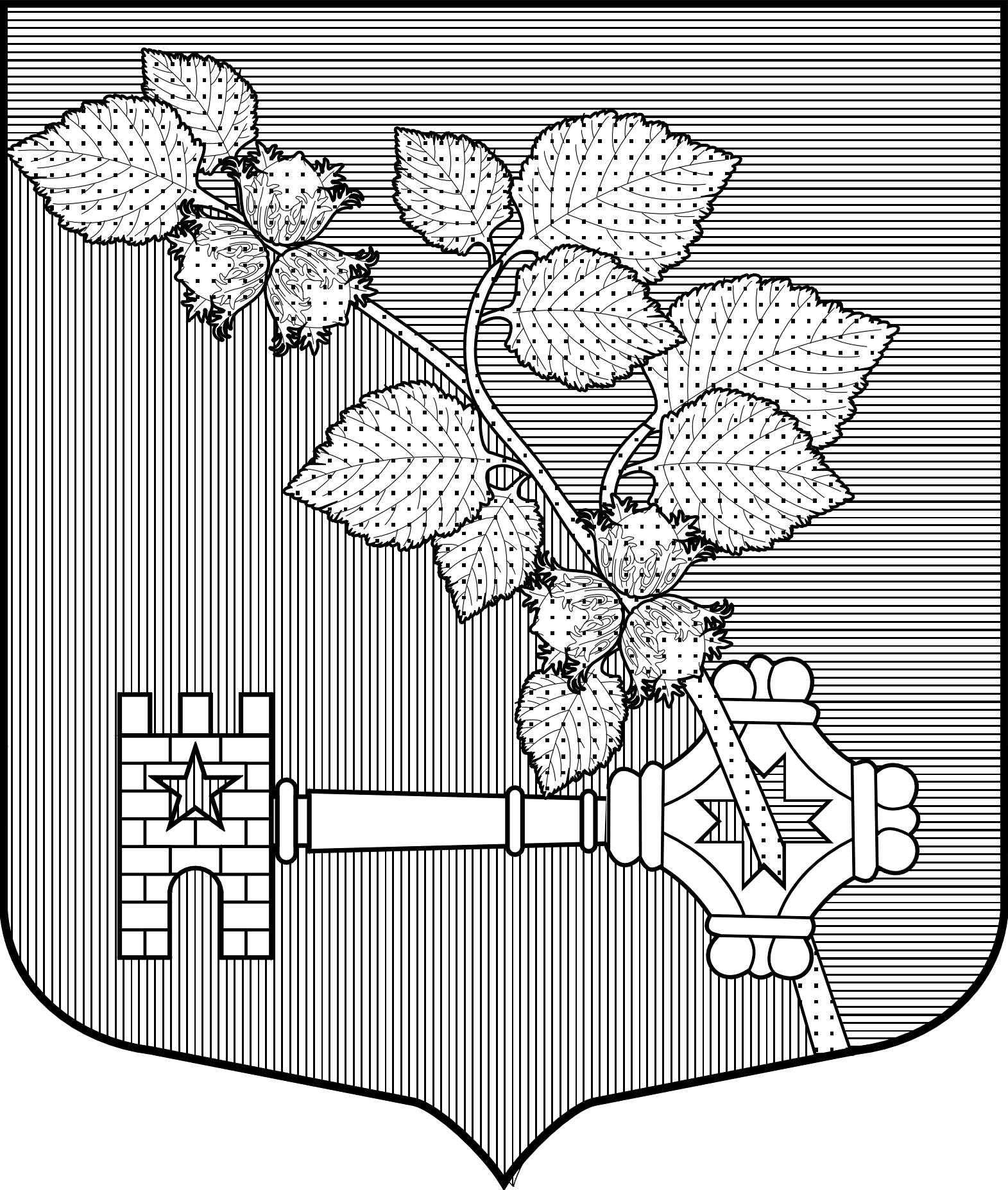 АДМИНИСТРАЦИЯВиллозского городского поселенияЛомоносовского района          ПОСТАНОВЛЕНИЕ № 556«20» ноябрь 2019 года                                                                                       гп. ВиллозиО внесении изменений в муниципальную программу "Обеспечение безопасности на территориимуниципального  образования Виллозское городское  поселениеЛомоносовского муниципального района Ленинградской области  на 2018-2020  годы"            В соответствии с Федеральным законом от 06.12.2003 № 131-ФЗ «Об общих принципах организации местного самоуправления в Российской Федерации», Федеральным законом от 06 марта 2006 года № 35-ФЗ «О противодействии терроризму», Федеральным законом от 25 июля 2002 года №114-ФЗ «О противодействии экстремистской деятельности», руководствуясь  Положением об администрацииПОСТАНОВЛЯЮ:Внести в муниципальную программу "Обеспечение безопасности на территории муниципального образования Виллозское городское поселение Ломоносовского муниципального района Ленинградской области на 2018-2020  годы, утвержденную постановлением администрации Виллозского городского поселения от 26.12.2017 № 687 (в редакции утвержденной постановлением администрации Виллозского городского поселения от 15.10.2018г. № 488) следующие изменения:В паспорте муниципальной программы  раздел «Цели Муниципальной программы» изложить в следующей редакции: В паспорте муниципальной программы раздел «Задачи и важнейшие целевые показатели муниципальной  программы» изложить в следующей редакции: В паспорте муниципальной программы раздел «Перечень основных мероприятий муниципальной   программы» изложить в следующей редакции: В паспорте муниципальной программы раздел «Планируемые результаты реализации муниципальной  программы» изложить в следующей редакции: Параграф 2 Раздела 2 «Общие положения» муниципальной программы дополнить абзацем 4 следующего содержания:«В области противодействия экстремизмуПод влиянием социальных, политических, экономических и иных факторов, наиболее подверженных деструктивному влиянию, в молодежной среде легче формируются радикальные взгляды и убеждения. Таким образом, молодые граждане пополняют ряды экстремистских и террористических организаций, которые активно используют российскую молодежь в своих политических интересах.Молодежная среда в силу своих социальных характеристик и остроты восприятия окружающей обстановки является той частью общества, в которой наиболее быстро происходит накопление и реализация негативного протестного потенциала.Достаточно много преступлений экстремистской направленности совершается несовершеннолетними. Поэтому в целях пресечения экстремистской преступности и обуздания криминальной ситуации в данной сфере представляется целесообразным усилить профилактическую работу среди молодежи, в том числе несовершеннолетних путем проведения мер воспитательно-профилактического характера. Подросткам следует прививать основы толерантности путем организации, например, уроков толерантности, просветительских программ и семинаров по вопросам толерантности».Раздел 3 «Содержание проблемы и обоснование необходимости ее решения программными методами» муниципальной программы после восьмого абзаца дополнить абзацем следующего содержания:«Одним из основных и важнейших направлений противодействия сегодня экстремизму в Российской Федерации является его профилактика – разъяснительно-предупредительная работа по противодействию экстремистским проявлениям. Особенно это актуально и важно в среде молодого поколения и среди общественных объединений различного характера и толка. Эффективная борьба с экстремистскими проявлениями невозможна без проведения целенаправленной работы по искоренению причин, их порождающих и способствующих осуществлению экстремисткой деятельности.
В обязанности администрации входит не только создание условий для нормального функционирования общественных, в том числе молодежных организаций и сотрудничество с ними. Так же обязанностью является и осуществление надзора и контроля за деятельностью общественных объединений и организаций, во избежание развития среди них течений антигосударственной, антисоциальной, экстремистской направленности. Для этого необходимо своевременное выявление, предупреждение и пресечение экстремистской деятельности общественных и религиозных объединений, иных организаций, физических лиц».Раздел 4 «Основные цели и задачи программы» муниципальной программы изложить в следующей редакции:«Основными целями программы являются: обеспечение пожарной безопасности, защита жизни и здоровья граждан, сохранение материальных ценностей от пожаров.Для достижения указанных целей необходимо решить следующие задачи:- создание и совершенствование нормативно-правовой, методической и технической базы по обеспечению политики в области предупреждения пожаров в жилом секторе, общественных и производственных зданиях;- реализация первоочередных мер по противопожарной защите муниципальных учреждений, предприятий и организаций муниципального образования Виллозское городское поселение;- совершенствование организации пожарной профилактики, предупреждение пожаров, снижение числа погибших (пострадавших) от огня людей и наносимого материального ущерба, выполнение требований правил и норм пожарной безопасности;- привлечение широких слоев населения муниципального образования Виллозское городское поселение к реализации мер по обеспечению пожарной безопасности.- повышение готовности населения к выполнению мероприятий по ГО, предупреждению и ликвидации ЧС природного и техногенного характера.- повышение оперативности информирования населения о правилах безопасного поведения при угрозе и возникновении чрезвычайных ситуаций; повышение уровня подготовленности населения в области безопасности жизнедеятельности; повышение уровня культуры безопасности жизнедеятельности.- снижение уровня преступности на территории муниципального образования;- воссоздание системы социальной профилактики правонарушений, направленной, прежде всего на активизацию борьбы с пьянством, алкоголизмом, наркоманией; преступностью, безнадзорностью, беспризорностью несовершеннолетних; незаконной миграцией; ресоциализацию лиц, освободившихся из мест лишения свободы;- совершенствование нормативной правовой базы по профилактике правонарушений;- активизация участия и улучшение координации деятельности органов местного самоуправления в предупреждении правонарушений;- вовлечение в предупреждение правонарушений коллективы предприятий, учреждений, организаций всех форм собственности, а также общественных организаций;- повышение оперативности реагирования на заявления и сообщения о правонарушении за счет наращивания сил правопорядка и технических средств контроля за ситуацией в общественных местах;- оптимизация работы по предупреждению и профилактике правонарушений, совершаемых на улицах и в общественных местах;- выявление и устранение причин и условий, способствующих совершению правонарушений- противодействие терроризму и экстремизму, а также защита жизни граждан, проживающих на территории муниципального образования Виллозское городское поселение, от террористических и экстремистских актов путем:- усиление антитеррористической защищенности потенциально опасных объектов, мест массового пребывания людей и объектов жизнеобеспечения, находящихся в собственности или в ведении муниципального образования Виллозское городское поселение, иных субъектов, осуществляющих свою деятельность на территории муниципального образования Виллозское городское поселение;- организация и проведение информационно-пропагандистских мероприятий, направленных на раскрытие сущности и разъяснения общественной опасности терроризма, оказание позитивного воздействия на граждан с целью формирования у них неприятия идеологии терроризма, обучение населения формам и методам предупреждения террористических угроз, порядку действий при их возникновении;- уменьшение проявлений экстремизма и негативного отношения к лицам других национальностей и религиозных конфессий;.- формирование у граждан, проживающих на территории муниципального образования Виллозское городское поселение, внутренней потребности в толерантном поведении к людям других национальностей и религиозных конфессий на основе ценностей многонационального российского общества, культурного самосознания, принципов соблюдения прав и свобод человека;- формирование толерантности и межэтнической культуры в молодежной среде, профилактика агрессивного поведения».Раздел 8 «Оценка эффективности социально-экономических результатов реализации программы» муниципальной программы изложить в следующей редакции:«Утверждение и внедрение мероприятий Программы создаст условия для обеспечения безопасности граждан, сохранения имущества и материальных средств от пожаров, повышения эффективности системы предупреждения и тушения пожаров, оперативности использования сил и средств пожарной охраны.Реализация Программы и ее финансирование в полном объеме позволит:снизить число пострадавших людей и наносимый огнем материальный ущерб;уменьшить риск пожаров в жилом секторе и в муниципальных учреждениях муниципального образования  Виллозское городское поселение;повысить готовность сотрудников учреждений и организаций к действиям по профилактике, предотвращению и ликвидации пожаров и чрезвычайных ситуаций;повысить пожарную грамотность населения;повысить оперативность реагирования на заявления и сообщения о правонарушении за счет наращивания сил правопорядка и технических средств контроля за ситуацией в общественных местах;минимизировать и (или) ликвидировать последствия проявлений терроризма и экстремизма в границах поселения».Во всем остальном муниципальную программу "Обеспечение безопасности на территории   муниципального  образования Виллозское городское поселение муниципального образования Ломоносовский муниципальный район Ленинградской области  на 2018-2020  годы" оставить без изменения.Настоящее Постановление подлежит опубликованию на официальном сайте муниципального образования Виллозское городское поселение по электронному адресу: www.villozi-adm.ru.Настоящее Постановление вступает в силу с момента его опубликования.Контроль за исполнением настоящего Постановления возложить на временно исполняющего обязанности главы администрации Виллозского городского поселения.Ио главы администрации Виллозского городского поселения 		             		  Воробьев В.А.Цель муниципальной   программыОбеспечение необходимых условий для укрепления  и обеспечения пожарной безопасности, защита жизни и здоровья граждан, сохранение материальных ценностей от пожаров, осуществление мероприятий по предупреждению и защите населения от чрезвычайных ситуаций.- обеспечение общественного порядка на территории Виллозского городского поселения,              - координация деятельности всех заинтересованных ведомств и организаций по профилактике правонарушений на территории Виллозского городского поселения:                                - повышение эффективности работы по профилактике правонарушений на территории Виллозского городского поселения,- выявление и устранение причин и условий,   способствующих совершению правонарушений;- участие в профилактике терроризма и экстремизма, а также в минимизации и (или) ликвидации последствий проявлений терроризма и экстремизма в границах поселения;- формирование толерантности и межэтнической культуры в молодежной среде, профилактика агрессивного поведения;- организация и проведение информационно-пропагандистских мероприятий, направленных на раскрытие сущности и разъяснения общественной опасности терроризма, оказание позитивного воздействия на граждан с целью формирования у них неприятия идеологии терроризма- участие в предупреждении и ликвидации последствий чрезвычайных ситуаций в границах поселенияЗадачи и важнейшие целевые показатели муниципальной  программы создание и совершенствование современной нормативной правовой базы обеспечения пожарной безопасности муниципального образования  Виллозское городское поселение, учитывающей изменения федерального законодательства;совершенствование организации пожарной профилактики, предупреждение пожаров, снижение числа погибших (пострадавших) от огня людей и наносимого материального ущерба;улучшение противопожарного водоснабжения муниципального образования  Виллозское городское поселениеповышение ответственности должностных лиц организаций за выполнение мероприятий по обеспечению пожарной безопасности на подведомственной территории, зданиях и сооружениях;повышение защищенности от пожаров жителей муниципального образования  Виллозское городское поселение, учреждений и организаций  в том числе, обусловленных бытовыми причинами, за счет развертывания системы профилактики пожаров и повышения активности населениясовершенствование системы подготовки руководящего состава и населения территорий Виллозского городского поселения в сфере предупреждения и ликвидации ЧС, пожаров, происшествий на водных объектах.повышение готовности населения к выполнению мероприятий по ГО, предупреждению и ликвидации ЧС природного и техногенного характера.создание системы оповещения населения о ЧС.- повышение безопасности жителей муниципального образования Виллозское городское поселение;- снижение числа совершенных преступлений на территории муниципального образования Виллозское городское поселение- минимизация и (или) ликвидация последствий проявлений терроризма и экстремизма в границах поселения; - пропаганда толерантного поведения к людям других национальностей и религиозных конфессий;- создание безопасных условий для жизни жителей муниципального образования Виллозское городское поселение.Перечень основных мероприятий муниципальной   программыразработка и утверждение нормативно правовых актов в области пожарной безопасности, ГО и ЧС.обеспечение  первичных мер пожарной безопасности в границах муниципального образования;обеспечение выполнения требований нормативных документов в области пожарной безопасности, ГО и ЧС в жилом секторе, учреждениях и организациях муниципального образования ;проведение агитационно-массовой работы и обучения в вопросах пожарной безопасности среди населения;мероприятия по защите населения от пожаров и чрезвычайных ситуаций.- снижение уровня преступности на территории муниципального образования Виллозское городское  поселение;
- установка и сервисное обслуживание оборудования видеосистем на территории муниципального образования Виллозское городское поселение;решение проблем по стабилизации криминальной обстановкинеобходимо создать эффективную систему профилактики преступлений и иных правонарушений, обеспечить активное взаимодействие правоохранительных органов с органами муниципальной власти, негосударственными структурами, общественными объединениями.- организация и проведение мероприятий,  направленных на гармонизацию межэтнических и межкультурных отношений,  профилактику проявлений ксенофобии и укрепление толерантности, в том  числе конкурсов, социальной рекламы,  консультаций; - оборудование информационных уличных стендов и размещение на них информации (в том числе оперативной информации) для населения муниципального образования Виллозское городское поселение по вопросам противодействия терроризму и экстремизму;- проверка объектов муниципальной собственности на предмет наличия нацистской атрибутики или символики, иных элементов атрибутики или символики экстремистской направленности.Планируемые результаты реализации муниципальной  программыСнижение риска пожаров в муниципальном образовании  Виллозское городское поселение, относительное сокращение потерь, наносимых огнем, гибели и травматизма людей, средств, расходуемых на ликвидацию последствий пожаров, создание современной нормативной правовой базы обеспечения пожарной безопасности, повышение ответственности должностных лиц организаций за выполнение мероприятий по обеспечению пожарной безопасности на подведомственной территории, зданиях и сооружениях. Повышение уровня безопасности населения и защищенности объектов жизнеобеспечения от угроз природного и техногенного характера, увеличение обеспечения средствами защиты населения на случай чрезвычайных ситуаций и в особый период. Повышение уровня пожарной безопасности объектов жилого фонда, объектов муниципальной и других форм собственности, находящихся на территории поселения. Увеличение участия общественности в профилактических мероприятиях по предупреждению пожаров и гибели людей.- Повышение безопасности жителей муниципального образования Виллозское городское поселение;- Создание безопасных условий для жизни жителей муниципального образования Виллозское городское поселение;- Снижение числа совершенных преступлений на территории муниципального образования Виллозское городское поселение;- Своевременное принятие предупредительных мер по стабилизации оперативной обстановки и активизация борьбы с преступностью;- Уменьшение проявлений экстремизма и негативного отношения к лицам других национальностей;- Формирование толерантности и межэтнической культуры в молодежной среде, профилактика агрессивного поведения среди населения.